Publicado en Barcelona, España el 01/10/2020 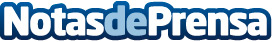 Repara tu Deuda Abogados cancela 14.445 euros con 17 bancos y financieras con la Ley de Segunda OportunidadEl despacho de abogados ha conseguido el 100% de éxito en sus casosDatos de contacto:Emma Morón900831652Nota de prensa publicada en: https://www.notasdeprensa.es/repara-tu-deuda-abogados-cancela-14-445-euros_1 Categorias: Nacional Derecho Franquicias Finanzas Telecomunicaciones Cataluña E-Commerce http://www.notasdeprensa.es